Ferrara, 22 dicembre 2021BOLLETTINO AGGIORNAMENTO SITUAZIONE CORONAVIRUS NELLA PROVINCIA DI FERRARA (dove non indicato i dati sono riferiti al 21 dicembre 2021)I dati comunicati (raccolti dal Dipartimento di Sanità Pubblica dell’Azienda Usl e dalla Direzione Medica dell’Azienda Ospedaliero-Universitaria di Ferrara) si riferiscono alla fotografia scattata nell’arco delle 24 ore antecedenti questo comunicato (laddove non è indicato diversamente). 1. AGGIORNAMENTO PERSONE COVID+ DECEDUTENEGLI OSPEDALI DELLA PROVINCIA E ALL’OSPEDALE DI CONA(i dati sono stati comunicati oggi ma non necessariamente si riferiscono a decessi avvenuti in data odierna. Le date dei decessi sono contenute nella tabella sottostante)___Dati forniti dalla Direzione Medica OSPFE e dal Dipartimento di Sanità Pubblica USLSTORICO DECESSI2. NUOVI RICOVERI DI PERSONE “COVID+” O“SOSPETTE” ALL’OSPEDALE DI CONA (dato relativo alla giornata di ieri)Dati forniti dalla Direzione Medica OSPFESITUAZIONE POSTI LETTOOSPEDALE DI CONASITUAZIONE POSTI LETTO COVID OSPEDALE DI CONA (aggiornato alla prima mattinata di OGGI) *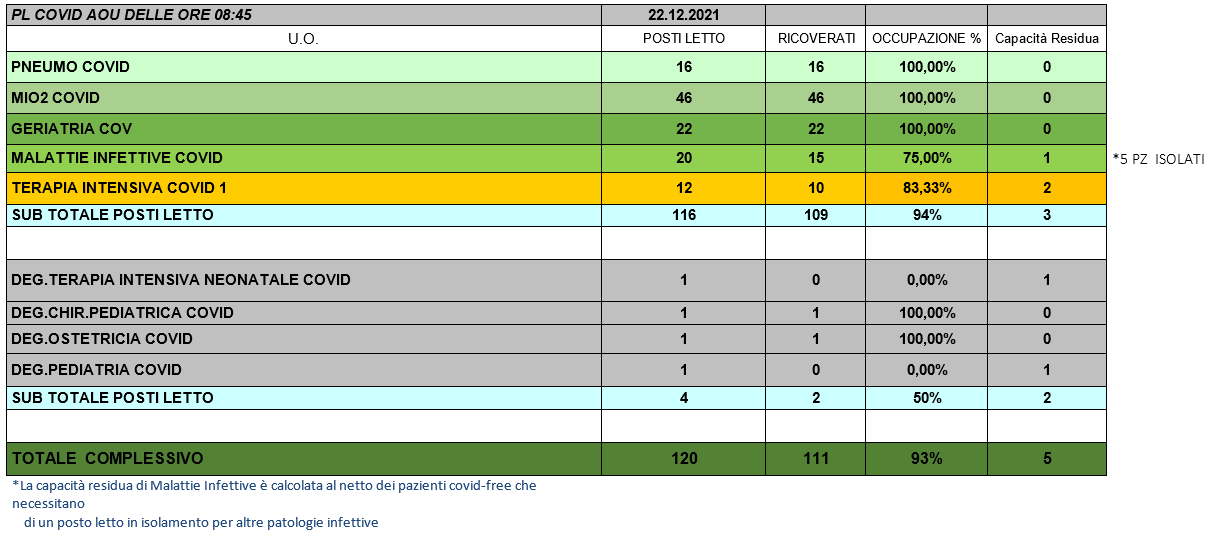 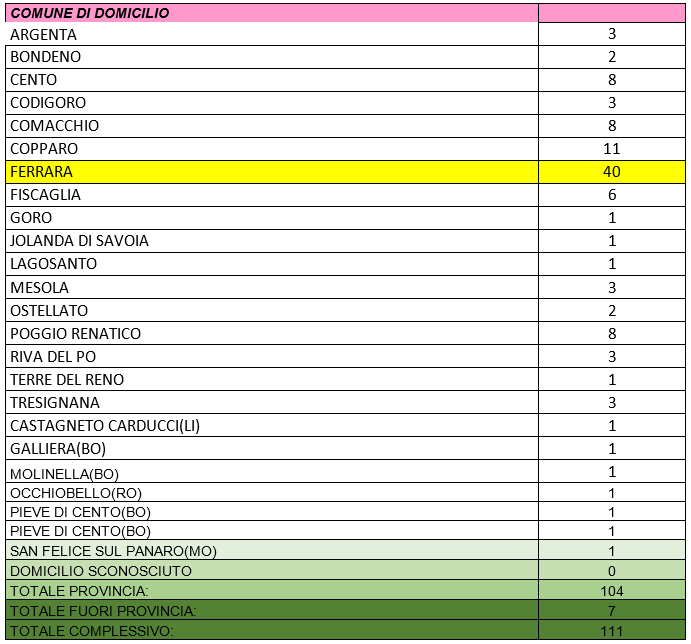 * La dotazione dei posti letto destinati a pazienti Covid dell’Ospedale di Cona, nel caso di necessità, può essere aumentata fino a 212 (di cui 28 per le Terapie Intensive) come previsto dal Piano Provinciale realizzato in collaborazione con l’Azienda Usl.Dati forniti della Direzione delle Professioni OSPFESITUAZIONE POSTI LETTOOSPEDALE DEL DELTA E DI CENTOSITUAZIONE POSTI LETTO COVIDOSPEDALE DEL DELTA (aggiornato alla prima mattinata di OGGI) *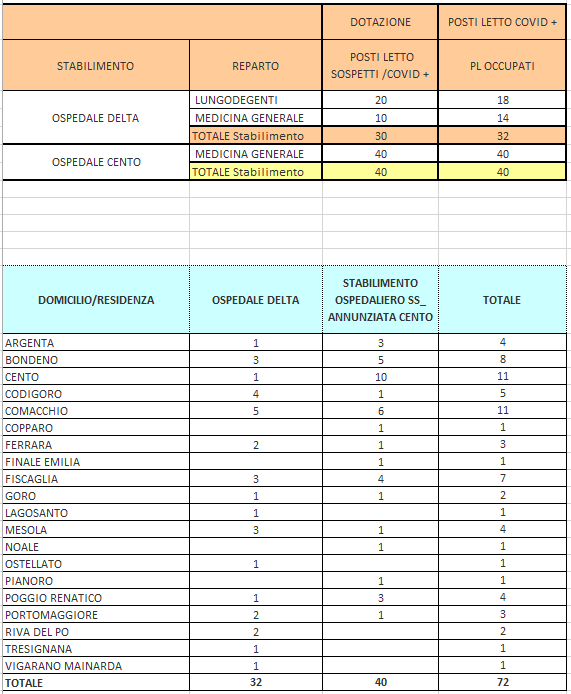 * La dotazione dei posti letto destinati a pazienti Covid da parte dell’Azienda Usl di Ferrara, nel caso di necessità, può essere aumentata fino a 182 (di cui 90 all’ospedale di Cento e 22 all’ospedale del Delta), comprensivi di 26 posti fra Terapie Intensive e Sub Intensive con un possibile aumento di ulteriore 10 posti in Terapia Intensiva.Dati forniti dall’Azienda Usl di Ferrara3. TAMPONI SUI CITTADINIREFERTATI NELLE ULTIME 24 ORE				1		    	   TOTALI ESITO TAMPONI POSITIVI ARRIVATI NELLE ULTIME 24 ORE: 300Età media (sui pazienti positivi a livello regionale) è di 39,1 anni1 casi provenienti da focolai e 299 da casi sporadici0 casi importati dall’estero, 0 da altra regioneDi questi 193 asintomatici (88 individuati con il sistema del contact-tracing, 0 da screening sierologico, 0 attraverso screening su specifiche categorie d’interesse, 0 con un test pre ricovero, 105 non noto) e 107 sintomatici. * !!Prestare attenzione!! Questo dato non comprende il numero di persone “positive” o sospette che, nelle ultime 24 ore, sono state ricoverate in ospedale e neppure quelle positive al proprio domicilio (TABELLA 2). Il dato non è confrontabile con la TABELLA 2 in quanto i risultati dei tamponi potrebbero essere arrivati in tempi diversi e non necessariamente nella data esaminata.Dati forniti dal Dipartimento di Sanità Pubblica dell’Usl di Ferrara.TOTALE TAMPONI REFERTATIDAL LABORATORIO UNICO PROVINCIALE DELL’OSPEDALE DI CONA(dati relativi a ieri)Per numero totale si deve intendere la somma di tutti i tamponi arrivati a Cona a qualsiasi titolo e per qualsiasi esigenza clinica, preventiva o epidemiologica. Quindi questo numero comprenderà gli interni ricoverati, i pronto soccorsi, i pre operatori, i dipendenti (sia AOSP che AUSL), più tutta l'area territoriale (igiene pubblica, drive through, scuole, CRA, USCA, operatori di case di cura ecc.). In questo numero sono compresi anche i tamponi di controllo eseguiti sulle persone già positive. I tamponi vengono analizzati h.24Tamponi refertati: 1.553Dati forniti dal Laboratorio Provinciale dell’Ospedale di Cona di Ferrara.TOTALE CASI POSITIVI DALL’INIZIO DELLA PANDEMIA E FINO ALLA DATA ODIERNAIN PROVINCIA DI FERRARAn. 30.912di cui 1.362 residenti fuori provinciaDati forniti dal Dipartimento di Sanità Pubblica dell’Usl di Ferrara.4. PERSONE ENTRATE INISOLAMENTO DOMICILIARE NELLE ULTIME 24 OREPersone che sono state a contatto con una persona COVID positiva (o che rientrano dall’estero) ma non hanno ancora fatto il tampone e non hanno sintomi.Dati forniti dal Dipartimento di Sanità Pubblica dell’Usl di Ferrara.5. PERSONE ENTRATE INSORVEGLIANZA TELEFONICA NELLE ULTIME 24 OREPersone che hanno avuto un “contatto di un contatto”, asintomatici, monitorate dal Dipartimento di Sanità Pubblica Usl, tutti i giorni per 14 giorni, con una telefonata quotidiana al fine di sincerarsi sulle loro condizioni di salute. Dati forniti dal Dipartimento di Sanità Pubblica dell’Usl di Ferrara.6. PERSONE USCITEDALL’ISOLAMENTO DOMICILIARE O DALLASORVEGLIANZA TELEFONICANELLE ULTIME 24 OREDati forniti dal Dipartimento di Sanità Pubblica dell’Usl di Ferrara.7. PERSONE DIMESSE (positive o non positive) e TRASFERITE (in altro reparto ospedaliero o in altra struttura, positivi o no) DALL’OSPEDALE DI CONA(dati relativi a ieri)4 pazienti dimessi/trasferiti nella giornata di ieri.Dati forniti dalla Direzione Medica dell’Ospedale di Cona di Ferrara.8. PERSONE CLINICAMENTE GUARITEPazienti che, da Covid+, hanno avuto il tampone negativo secondo le disposizioni del MinisteroDati forniti dal Dipartimento di Sanità Pubblica dell’Usl di Ferrara.9. RIEPILOGO DEI TEST RAPIDI E TAMPONI ESEGUITI SUGLI OPERATORI DELL'AZIENDA USLE DELLE CASE RESIDENZE PER ANZIANI (CRA) DELLA PROVINCIA DI FERRARAI dati aggiornati all’8 dicembre 2021 sono consultabili sul sito dell’Azienda Usl di Ferrara a questo link:  https://www.ausl.fe.it/test-rapidi-e-tamponi-eseguiti-sugli-operatori-dellazienda-usl-e-delle-case-residenza-anziani-cra I DATI VERRANNO AGGIORNATI PERIODICAMENTEAttualmente 8 dipendenti risultano positivi.Dati forniti dal dott. Nardini, Direttore Servizio Prevenzione e Protezione10. SITUAZIONE MONITORAGGIO PERSONALE DIPENDENTE A MEZZO DI TAMPONE NASO-OROFARINGEO OSPEDALE DI CONATotale casi positivi fra i dipendenti S. ANNA (dato storico): 269Questi dati si riferiscono ai tamponi e ai “test rapidi” eseguiti dall’Azienda Ospedaliero – Universitaria di Ferrara sui dipendenti DA INIZIO PANDEMIA. Di seguito gli aggiornamenti di ieri. La tabella contiene anche i dati storici aggiornati.Tamponi eseguiti sui dipendenti OSPFE alla data DI OGGI + STORICOI DATI VERRANNO AGGIORNATI PERIODICAMENTEAttualmente 6 dipendenti risultano positivi.IN TUTTO SONO 269 i dipendenti di Cona fino ad ora risultati positivi dall’inizio della pandemia (in questo conteggio non rientrano gli operatori ripositivizzati).Dati forniti dal Servizio di Medicina del Lavoro dell’Ospedale di Cona.11. VACCINO ANTI COVID: SITUAZIONE DEL PERSONALE DELLE AZIENDE SANITARIE E DELLE CRA DEL TERRITORIO FERRRESE(dato relativo a ieri + dato storico)Vaccinazioni effettuate a Ferrara ieri:3.257- PRIME DOSI: 184- SECONDE DOSI: 313- DOSI ADDIZIONALI: 2.760Totale vaccinazioni effettuate dal 27 dicembre 2020 a ieri: 655.221- PRIME DOSI: 285.644- 	SECONDE DOSI: 266.239- DOSI ADDIZIONALI: 103.338Dati forniti dall’Azienda USL di FerraraLEGENDA__ Dato ultimo aggiornamento (relativo solo ai decessi)__ Dato storico__ Dato non aggiornato1. TOTALE PERSONE COVID+ DECEDUTENumero persone positive al Covid decedute negli ospedali e territorio della provincia42. TOTALE RICOVERI ALL’OSPEDALE DI CONA * 16 positivi16*3. TOTALE TAMPONI RISULTATI POSITIVINumero di casi COVID POSITIVI refertati ieri per l’intera provincia di Ferrara(dato relativo alla giornata di ieri)3004. TOTALE CASI ENTRATI IN ISOLAMENTO DOMICILIARENELLE ULTIME 24 OREPersone che sono state a contatto con una persona COVID positiva ma non hanno ancora fatto il tampone e non hanno sintomi625. TOTALE CASI ENTRATI IN SORVEGLIANZADOMICILIARE NELLE ULTIME 24 OREPersone che hanno avuto un “contatto di un contatto”, asintomatici, monitorate dal Dipartimento di Sanità Pubblica Usl, tutti i giorni per 7 giorni, con una telefonata quotidiana al fine di sincerarsi sulle loro condizioni di salute16. TOTALE PAZIENTI USCITI DALL’ISOLAMENTODOMICILIARE O DALLA SORVEGLIANZA ATTIVA(dato relativo alla giornata di ieri)3857. TOTALE PAZIENTI COVID DIMESSI/TRASFERITINumero di persone COVID dimesse (positive o no) dall’ospedale di Cona(dato relativo alla giornata di ieri)48. PERSONE CLINICAMENTE GUARITE COMUNICATE DA DSPPazienti che, da Covid+, hanno avuto tampone negat. Secondo disposizioni Ministero(dato relativo alla giornata di ieri)1319. PERSONALE USL ATTUALMENTE POSITIVO PRESSO LE STRUTTURE DELLA PROVINCIA DI FERRARA(dato aggiornato alla giornata dell’8 dicembre 2021)810. PERSONALE S. ANNA ATTUALMENTE POSITIVO(dato aggiornato alla giornata del 20 dicembre 2021)611. VACCINO ANTI COVID: TOTALE VACCINAZIONI EFFETTUATE SUL TERRITORIO FERRESE(dato relativo al periodo dal 27 dicembre 2020 a ieri)655.221SESSOANNORESIDENZALUOGO DEL RICOVEROINGRESSO IN OSPEDALEDATA DEL DECESSOPATOLOGIE PREGRESSEUomo1944FerraraOspedale di Cona08.12.202121.12.2021SiDonna1926Poggio RenaticoOspedale di Cona18.12.202121.12.2021SiDonna1933FerraraOspedale di Cona13.12.202121.12.2021SiUomo1944Poggio RenaticoOspedale di Cona09.12.202121.12.2021Dato non pervenuto         UOMO                DONNA         TOT.         UOMO                DONNA         TOT.         UOMO                DONNA         TOT.STRUTTURA No CovidArgenta374582372Bondeno1722394Cento584610411Codigoro241842142Comacchio412364121Copparo1814327Ferrara1561873431313Fiscaglia13203314Goro9312Jolanda Di Savoia66126Lagosanto941311Masi Torello3251Mesola1011212Ostellato681491Poggio Renatico13102341Portomaggiore871511Riva del Po1672311Terre Del Reno1311245Tresignana98174Vigarano Mainarda811191Voghiera6391TOTALE48046694627013Fuori provincia197 Pieve di Cento, 3 Finale Emilia, Bologna, S. Pietro in Casale, Argelato, Castello d’Argile, Minerbio, Alfonsine, Crevalcore, Baricella, Molinella232 Piacenza, 4 Molinella, 2 Baricella, 5 Finale Emilia, 4 Pieve di Cento, Bologna, S. Lazzaro di Savena, Galliera, 2 S. Giovanni in Persiceto, Alfonsine4252(Pieve di Cento)Fuori regione5Sermide e Felonica, 2 Occhiobello, Vicenza, Andalo2Serravalle a Po, Porto Tolle71Internazionale1Polonia1TOTALI50549199627115RICOVERATI OSPEDALE DI CONARICOVERATI OSPEDALE DI CONARICOVERATI OSPEDALE DI CONARICOVERATI OSPEDALE DI CONASOSPETTICOVID +TERAPIAINTENSIVATOTArgentaBondenoCento11Codigoro11Comacchio22Copparo22Ferrara55Fiscaglia11GoroJolanda Di S.11LagosantoMasi TorelloMesolaOstellatoPoggio Renatico22PortomaggioreRiva Del PoTerre Del RenoTresignana11Vigarano M.VoghieraFuori provinciaTOTALI--16--16ESITI TAMPONI REFERTATI NELLE ULTIME 24 OREESITI TAMPONI REFERTATI NELLE ULTIME 24 OREESITI TAMPONI REFERTATI NELLE ULTIME 24 OREPOSITIVINEGATIVIArgenta82Bondeno197Cento3278Codigoro58Comacchio1252Copparo2250Ferrara105139Fiscaglia1712Goro121Jolanda Di Savoia3Lagosanto1311Masi Torello21Mesola28Ostellato86Poggio Renatico98Portomaggiore63Riva Del Po51Terre Del Reno104Tresignana86Vigarano Mainarda37Voghiera11Fuori provincia12TOTALI300428ISOLAMENTO DOMICILIAREArgenta3Bondeno2Cento4Codigoro2Comacchio2Copparo2Ferrara27Fiscaglia3Goro1Jolanda Di SavoiaLagosanto7Masi TorelloMesola1Ostellato1Poggio RenaticoPortomaggioreRiva Del Po1Terre Del RenoTresignana6Vigarano MainardaVoghieraTOTALI62INIZIOSORVEGLIANZAISOLAMENTOArgentaBondenoCento1CodigoroComacchioCopparoFerraraFiscagliaGoroJolanda Di SavoiaLagosantoMasi TorelloMesolaOstellatoPoggio RenaticoPortomaggioreRiva Del PoTerre Del RenoTresignanaVigarano MainardaVoghieraTOTALI1CONCLUSIONE SORVEGLIANZAISOLAMENTO Argenta20Bondeno34Cento25Codigoro4Comacchio6Copparo21Ferrara172Fiscaglia12Goro3Jolanda Di Savoia2Lagosanto9Masi Torello3Mesola1Ostellato11Poggio Renatico4Portomaggiore7Riva Del PoTerre Del Reno13Tresignana24Vigarano Mainarda10Voghiera4TOTALI385DONNA1934TRESIGNANA21.12.2021UOMO1946FISCAGLIA21.12.2021UOMO1946RIVA DEL PO21.12.2021DONNA1968FERRARA21.12.2021PERSONE GUARITEalla data di ieri Argenta13Bondeno12Cento14CodigoroComacchio4Copparo4Ferrara51Fiscaglia3Goro4Jolanda Di SavoiaLagosantoMasi TorelloMesolaOstellato5Poggio Renatico5Portomaggiore2Riva Del PoTerre Del RenoTresignana1Vigarano Mainarda2Voghiera3Fuori provincia8TOTALE FERRARA131